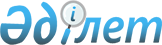 Көксу ауданы мәслихатының 2017 жылғы 26 желтоқсандағы "Көксу ауданының ауылдық округтерінің 2018-2020 жылдарға арналған бюджеттері туралы" № 25-1 шешіміне өзгерістер енгізу туралыАлматы облысы Көксу аудандық мәслихатының 2018 жылғы 10 тамыздағы № 35-1 шешімі. Алматы облысы Әділет департаментінде 2018 жылы 7 қыркүйекте № 4817 болып тіркелді
      2008 жылғы 4 желтоқсандағы Қазақстан Республикасының Бюджет кодексінің 106-бабының 4-тармағына, "Қазақстан Республикасындағы жергілікті мемлекеттік басқару және өзін-өзі басқару туралы" 2001 жылғы 23 қаңтардағы Қазақстан Республикасы Заңының 6-бабының 1-тармағының 1) тармақшасына сәйкес, Көксу ауданы мәслихаты ШЕШІМ ҚАБЫЛДАДЫ:
      1. Көксу ауданы мәслихатының "Көксу ауданының ауылдық округтерінің 2018-2020 жылдарға арналған бюджеттері туралы" 2017 жылғы 26 желтоқсандағы № 25-1 (Нормативтік құқықтық актілерді мемлекеттік тіркеу тізілімінде № 4498 тіркелген, 2018 жылдың 23 қаңтарында Қазақстан Республикасы Нормативтік құқықтық актілерінің эталондық бақылау банкінде жарияланған) шешіміне келесі өзгерістер енгізілсін:
      көрсетілген шешімнің 1, 2, 3, 4, 5, 6, 7-тармақтары жаңа редакцияда баяндалсын:
      "1. 2018-2020 жылдарға арналған Балпық ауылдық округінің бюджеті тиісінше осы шешімнің 1, 2, 3-қосымшаларына сәйкес, оның ішінде 2018 жылға келесі көлемдерде бекітілсін: 
      1) кірістер 343 462 мың теңге, оның ішінде:
      салықтық түсімдер 97 745 мың теңге;
      салықтық емес түсiмдер 952 мың теңге;
      трансферттер түсімі 244 765 мың теңге, оның ішінде: 
      ағымдағы нысаналы трансферттер түсімі 217 328 мың теңге;
      субвенциялар 27 437 мың теңге;
      2) шығындар 343 462 мың теңге;
      3) таза бюджеттік кредит беру 0 мың теңге;
      4) қаржы активтерімен операциялар бойынша сальдо 0 мың теңге;
      5) бюджет тапшылығы (профициті) (-) 0 мың теңге;
      6) бюджет тапшылығын қаржыландыру (профицитін пайдалану) 0 мың теңге.";
      "2. 2018-2020 жылдарға арналған Жарлыөзек ауылдық округінің бюджеті тиісінше осы шешімнің 4, 5, 6-қосымшаларына сәйкес, оның ішінде 2018 жылға келесі көлемдерде бекітілсін: 
      1) кірістер 58 682 мың теңге, оның ішінде:
      салықтық түсімдер 4 166 мың теңге;
      салықтық емес түсiмдер 24 мың теңге; 
      трансферттер түсімі 54 492 мың теңге, оның ішінде: 
      ағымдағы нысаналы трансферттер түсімі 38 693 мың теңге;
      субвенциялар 15 799 мың теңге;
      2) шығындар 58 682 мың теңге;
      3) таза бюджеттік кредит беру 0 мың теңге;
      4) қаржы активтерімен операциялар бойынша сальдо 0 мың теңге;
      5) бюджет тапшылығы (профициті) (-) 0 мың теңге;
      6) бюджет тапшылығын қаржыландыру (профицитін пайдалану) 0 мың теңге.";
      "3. 2018-2020 жылдарға арналған Лабасы ауылдық округінің бюджеті тиісінше осы шешімнің 7, 8, 9-қосымшаларына сәйкес, оның ішінде 2018 жылға келесі көлемдерде бекітілсін:
      1) кірістер 78 596 мың теңге, оның ішінде:
      салықтық түсімдер 8 340 мың теңге;
      салықтық емес түсiмдер 269 мың теңге;
      трансферттер түсімі 69 987 мың теңге, оның ішінде:
      ағымдағы нысаналы трансферттер түсімі 56 870 мың теңге; 
      субвенциялар 13 117 мың теңге;
      2) шығындар 78 596 мың теңге;
      3) таза бюджеттік кредит беру 0 мың теңге;
      4) қаржы активтерімен операциялар бойынша сальдо 0 мың теңге;
      5) бюджет тапшылығы (профициті) (-) 0 мың теңге;
      6) бюджет тапшылығын қаржыландыру (профицитін пайдалану) 0 мың теңге.";
      "4. 2018-2020 жылдарға арналған Мұқыры ауылдық округінің бюджеті тиісінше осы шешімнің 10, 11, 12-қосымшаларына сәйкес, оның ішінде 2018 жылға келесі көлемдерде бекітілсін:
      1) кірістер 155 206 мың теңге, оның ішінде:
      салықтық түсімдер 5 201 мың теңге;
      салықтық емес түсiмдер 145 мың теңге;
      трансферттер түсімі 149 860 мың теңге, оның ішінде:
      ағымдағы нысаналы трансферттер түсімі 134 864 мың теңге;
      субвенциялар 14 996 мың теңге;
      2) шығындар 155 206 мың теңге;
      3) таза бюджеттік кредит беру 0 мың теңге;
      4) қаржы активтерімен операциялар бойынша сальдо 0 мың теңге;
      5) бюджет тапшылығы (профициті) (-) 0 мың теңге;
      6) бюджет тапшылығын қаржыландыру (профицитін пайдалану) 0 мың теңге.";
      "5. 2018-2020 жылдарға арналған Мұқаншы ауылдық округінің бюджеті тиісінше осы шешімнің 13, 14, 15-қосымшаларына сәйкес, оның ішінде 2018 жылға келесі көлемдерде бекітілсін:
      1) кірістер 45 238 мың теңге, оның ішінде:
      салықтық түсімдер 6 434 мың теңге;
      салықтық емес түсiмдер 72 мың теңге;
      трансферттер түсімі 38 732 мың теңге, оның ішінде:
      ағымдағы нысаналы трансферттер түсімі 25 477 мың теңге;
      субвенциялар 13 255 мың теңге;
      2) шығындар 45238 мың теңге;
      3) таза бюджеттік кредит беру 0 мың теңге;
      4) қаржы активтерімен операциялар бойынша сальдо 0 мың теңге;
      5) бюджет тапшылығы (профициті) (-) 0 мың теңге;
      6) бюджет тапшылығын қаржыландыру (профицитін пайдалану) 0 мың теңге.";
      "6. 2018-2020 жылдарға арналған Алғабас ауылдық округінің бюджеті тиісінше осы шешімнің 16, 17, 18-қосымшаларына сәйкес, оның ішінде 2018 жылға келесі көлемдерде бекітілсін:
      1) кірістер 37 493 мың теңге, оның ішінде:
      салықтық түсімдер 2 956 мың теңге;
      салықтық емес түсiмдер 526 мың теңге;
      трансферттер түсімі 34 011 мың теңге, оның ішінде: 
      ағымдағы нысаналы трансферттер түсімі 20 438 мың теңге; 
      субвенциялар 13 573 мың теңге;
      2) шығындар 37 493 мың теңге;
      3) таза бюджеттік кредит беру 0 мың теңге;
      4) қаржы активтерімен операциялар бойынша сальдо 0 мың теңге;
      5) бюджет тапшылығы (профициті) (-) 0 мың теңге;
      6) бюджет тапшылығын қаржыландыру (профицитін пайдалану) 0 мың теңге.";
      "7. 2018-2020 жылдарға арналған Еңбекші ауылдық округінің бюджеті тиісінше осы шешімнің 19, 20, 21-қосымшаларына сәйкес, оның ішінде 2018 жылға келесі көлемдерде бекітілсін:
      1) кірістер 44 724 мың теңге, оның ішінде:
      салықтық түсімдер 3 870 мың теңге;
      салықтық емес түсiмдер 28 мың теңге;
      трансферттер түсімі 40 826 мың теңге, оның ішінде: 
      ағымдағы нысаналы трансферттер түсімі 25 083 мың теңге; 
      субвенциялар 15 743 мың теңге;
      2) шығындар 44 724 мың теңге;
      3) таза бюджеттік кредит беру 0 мың теңге;
      4) қаржы активтерімен операциялар бойынша сальдо 0 мың теңге;
      5) бюджет тапшылығы (профициті) (-) 0 мың теңге;
      6) бюджет тапшылығын қаржыландыру (профицитін пайдалану) 0 мың теңге.".
      2. Көрсетілген шешімнің 1, 4, 7, 10, 13, 16, 19-қосымшалары тиісінше осы шешімнің 1, 2, 3, 4, 5, 6, 7-қосымшаларына сәйкес жаңа редакцияда баяндалсын.
      3. Осы шешімнің орындалуын бақылау Көксу ауданы мәслихатының "Ауданның экономикалық дамуы, жергілікті бюджет, табиғатты қорғау және ауыл шаруашылығы мәселелері жөніндегі" тұрақты комиссиясына жүктелсін.
      4. Осы шешім 2018 жылғы 1 қаңтардан бастап қолданысқа енгізіледі. 2018 жылға арналған Балпық ауылдық округінің бюджеті 2018 жылға арналған Жарлыөзек ауылдық округінің бюджеті 2018 жылға арналған Лабасы ауылдық округінің бюджеті 2018 жылға арналған Мұқыры ауылдық округінің бюджеті 2018 жылға арналған Мұқаншы ауылдық округінің бюджеті 2018 жылға арналған Алғабас ауылдық округінің бюджеті 2018 жылға арналған Еңбекші ауылдық округінің бюджеті
					© 2012. Қазақстан Республикасы Әділет министрлігінің «Қазақстан Республикасының Заңнама және құқықтық ақпарат институты» ШЖҚ РМК
				
      Көксу ауданы мәслихатының

      сессия төрағасы

Б. Оразбаева

      Көксу ауданы

      мәслихатының хатшысы

А. Досымбеков
Көксу ауданы мәслихатының 2018 жылғы "10" тамыздағы "Көксу ауданы мәслихатының 2017 жылғы 26 желтоқсандағы "Көксу ауданының ауылдық округтерінің 2018-2020 жылдарға арналған бюджеттері туралы" № 25-1 шешіміне өзгерістер енгізу туралы" № 35-1 шешіміне 1-қосымшаКөксу ауданы мәслихатының 2017 жылғы 26 желтоқсандағы "Көксу ауданының ауылдық округтерінің 2018-2020 жылдарға арналған бюджеттері туралы" № 25-1 шешіміне 1-қосымша
Санаты
Санаты
Санаты
Санаты
 

Сомасы

(мың тенге)
Сыныбы
Сыныбы
Сыныбы
 

Сомасы

(мың тенге)
Кішi сыныбы
Кішi сыныбы
 

Сомасы

(мың тенге)
Атауы 
 

Сомасы

(мың тенге)
1. Кірістер
343462
1
Салықтық түсімдер
97745
01
Табыс салығы
52701
2
Жеке табыс салығы
52701
04
Меншікке салынатын салықтар
45042
1
Мүлікке салынатын салықтар
1201
3
Жер салығы
1470
4
Көлік құралдарына салынатын салық
42371
05
Тауарларға, жұмыстарға және қызметтерге салынатын ішкі салықтар
2
4
Кәсiпкерлiк және кәсiби қызметтi жүргiзгенi үшiн алынатын алымдар
2
2
Салықтық емес түсiмдер
952
01
Мемлекеттік меншiктен түсетiн кірістер
527
5
Мемлекет меншігіндегі мүлікті жалға беруден түсетін кірістер
527
06
Басқа да салықтық емес түсімдер
425
1
Басқа да салықтық емес түсімдер
425
4
Трансферттердің түсімдері
244765
02
Мемлекеттiк басқарудың жоғары тұрған органдарынан түсетiн трансферттер
244765
3
Аудандардың (облыстық маңызы бар қаланың) бюджетінен трансферттер
244765
Функционалдық топ
Функционалдық топ
Функционалдық топ
Функционалдық топ
Функционалдық топ
 

Сомасы

(мың теңге)
Кіші функция
Кіші функция
Кіші функция
Кіші функция
 

Сомасы

(мың теңге)
Бюджеттік бағдарламалардың әкімшісі
Бюджеттік бағдарламалардың әкімшісі
Бюджеттік бағдарламалардың әкімшісі
 

Сомасы

(мың теңге)
Бағдарлама
Бағдарлама
 

Сомасы

(мың теңге)
Атауы
 

Сомасы

(мың теңге)
2. Шығындар
343462
01
Жалпы сипаттағы мемлекеттік қызметтер 
26413
1
Мемлекеттiк басқарудың жалпы функцияларын орындайтын өкiлдi, атқарушы және басқа органдар
26413
124
Аудандық маңызы бар қала, ауыл, кент, ауылдық округ әкімінің аппараты 
26413
001
Аудандық маңызы бар қала, ауыл, кент, ауылдық округ әкімінің қызметін қамтамасыз ету жөніндегі қызметтер
26213
022
Мемлекеттік органның күрделі шығыстары
200
04
Бiлiм беру
245375
1
Мектепке дейінгі тәрбие және оқыту
244637
124
Аудандық маңызы бар қала, ауыл, кент, ауылдық округ әкімінің аппараты 
244637
004
Мектепке дейінгі тәрбиелеу және оқыту және мектепке дейінгі тәрбиелеу және оқыту ұйымдарында медициналық қызмет көрсетуді ұйымдастыру
244637
2
Бастауыш, негізгі орта және жалпы орта білім беру
738
124
Аудандық маңызы бар қала, ауыл, кент, ауылдық округ әкімінің аппараты 
738
005
Ауылдық жерлерде оқушыларды жақын жердегі мектепке дейін тегін алып баруды және одан алып қайтуды ұйымдастыру
738
07
Тұрғын үй-коммуналдық шаруашылық
58562
3
Елді-мекендерді көркейту
58562
124
Аудандық маңызы бар қала, ауыл, кент, ауылдық округ әкімінің аппараты 
58562
008
Елді мекендердегі көшелерді жарықтандыру
11999
009
Елді мекендердің санитариясын қамтамасыз ету
8553
011
Елді мекендерді абаттандыру және көгалдандыру
38010
13
Басқалар
13112
9
Басқалар
13112
124
Аудандық маңызы бар қала, ауыл, кент, ауылдық округ әкімінің аппараты 
13112
040
Өңірлерді дамытудың 2020 жылға дейінгі бағдарламасы шеңберінде өңірлерді экономикалық дамытуға жәрдемдесу бойынша шараларды іске асыруға ауылдық елді мекендерді жайластыруды шешуге арналған іс-шараларды іске асыру
13112
Санаты
Санаты
Санаты
Санаты
 

Сомасы

(мың тенге)
Сыныбы
Сыныбы
Сыныбы
 

Сомасы

(мың тенге)
Кішi сыныбы
Кішi сыныбы
 

Сомасы

(мың тенге)
Атауы
 

Сомасы

(мың тенге)
3.Таза бюджеттік кредиттеу
0
Функционалдық топ
Функционалдық топ
Функционалдық топ
Функционалдық топ
Функционалдық топ
 

Сомасы

(мың теңге)
Кіші функция
Кіші функция
Кіші функция
Кіші функция
 

Сомасы

(мың теңге)
Бюджеттік бағдарламалардың әкімшісі
Бюджеттік бағдарламалардың әкімшісі
Бюджеттік бағдарламалардың әкімшісі
 

Сомасы

(мың теңге)
Бағдарлама
Бағдарлама
 

Сомасы

(мың теңге)
Атауы
 

Сомасы

(мың теңге)
4. Қаржы активтерімен операциялар бойынша сальдо
0
Санаты
Санаты
Санаты
Санаты
 

Сомасы

(мың тенге)
Сыныбы
Сыныбы
Сыныбы
 

Сомасы

(мың тенге)
Кішi сыныбы
Кішi сыныбы
 

Сомасы

(мың тенге)
Атауы 
 

Сомасы

(мың тенге)
5. Бюджет тапшылығы (профициті)
0
6. Бюджет тапшылығын қаржыландыру (профицитін пайдалану)
0Көксу ауданы мәслихатының 2018 жылғы "10" тамыздағы "Көксу ауданы мәслихатының 2017 жылғы 26 желтоқсандағы "Көксу ауданының ауылдық округтерінің 2018-2020 жылдарға арналған бюджеттері туралы" № 25-1 шешіміне өзгерістер енгізу туралы" № 35-1 шешіміне 2-қосымшаКөксу ауданы мәслихатының 2017 жылғы 26 желтоқсандағы "Көксу ауданының ауылдық округтерінің 2018-2020 жылдарға арналған бюджеттері туралы" № 25-1 шешіміне 4-қосымша
Санаты
Санаты
Санаты
Санаты
 

Сомасы

(мың тенге)
Сыныбы
Сыныбы
Сыныбы
 

Сомасы

(мың тенге)
Кішi сыныбы
Кішi сыныбы
 

Сомасы

(мың тенге)
Атауы 
 

Сомасы

(мың тенге)
1. Кірістер
58682
1
Салықтық түсімдер
4166
01
Табыс салығы
507
2
Жеке табыс салығы
507
04
Меншікке салынатын салықтар
3659
1
Мүлікке салынатын салықтар
30
3
Жер салығы
310
4
Көлік құралдарына салынатын салық
3319
2
Салықтық емес түсiмдер
24
06
Басқа да салықтық емес түсімдер
24
1
Басқа да салықтық емес түсімдер
24
4
Трансферттердің түсімдері
54492
02
Мемлекеттiк басқарудың жоғары тұрған органдарынан түсетiн трансферттер
54492
3
Аудандардың (облыстық маңызы бар қаланың) бюджетінен трансферттер
54492
Функционалдық топ
Функционалдық топ
Функционалдық топ
Функционалдық топ
Функционалдық топ
 

Сомасы

(мың теңге)
Кіші функция
Кіші функция
Кіші функция
Кіші функция
 

Сомасы

(мың теңге)
Бюджеттік бағдарламалардың әкімшісі
Бюджеттік бағдарламалардың әкімшісі
Бюджеттік бағдарламалардың әкімшісі
 

Сомасы

(мың теңге)
Бағдарлама
Бағдарлама
 

Сомасы

(мың теңге)
Атауы
 

Сомасы

(мың теңге)
2. Шығындар
58682
01
Жалпы сипаттағы мемлекеттік қызметтер 
19481
1
Мемлекеттiк басқарудың жалпы функцияларын орындайтын өкiлдi, атқарушы және басқа органдар
19481
124
Аудандық маңызы бар қала, ауыл, кент, ауылдық округ әкімінің аппараты 
19481
001
Аудандық маңызы бар қала, ауыл, кент, ауылдық округ әкімінің қызметін қамтамасыз ету жөніндегі қызметтер
19481
04
Бiлiм беру
18968
1
Мектепке дейінгі тәрбие және оқыту
18968
124
Аудандық маңызы бар қала, ауыл, кент, ауылдық округ әкімінің аппараты 
18968
004
Мектепке дейінгі тәрбиелеу және оқыту және мектепке дейінгі тәрбиелеу және оқыту ұйымдарында медициналық қызмет көрсетуді ұйымдастыру
18968
07
Тұрғын үй-коммуналдық шаруашылық
19231
3
Елді-мекендерді көркейту
19231
124
Аудандық маңызы бар қала, ауыл, кент, ауылдық округ әкімінің аппараты 
19231
008
Елді мекендердегі көшелерді жарықтандыру
1935
009
Елді мекендердің санитариясын қамтамасыз ету
452
011
Елді мекендерді абаттандыру және көгалдандыру
16844
13
Басқалар
1002
9
Басқалар
1002
124
Аудандық маңызы бар қала, ауыл, кент, ауылдық округ әкімінің аппараты 
1002
040
Өңірлерді дамытудың 2020 жылға дейінгі бағдарламасы шеңберінде өңірлерді экономикалық дамытуға жәрдемдесу бойынша шараларды іске асыруға ауылдық елді мекендерді жайластыруды шешуге арналған іс-шараларды іске асыру
1002
Санаты
Санаты
Санаты
Санаты
 

Сомасы

(мың тенге)
Сыныбы
Сыныбы
Атауы
 

Сомасы

(мың тенге)
Кішi сыныбы
Кішi сыныбы
 

Сомасы

(мың тенге)
3.Таза бюджеттік кредиттеу
0
Функционалдық топ
Функционалдық топ
Функционалдық топ
Функционалдық топ
Функционалдық топ
 

Сомасы

(мың теңге)
Кіші функция
Кіші функция
Кіші функция
Кіші функция
 

Сомасы

(мың теңге)
Бюджеттік бағдарламалардың әкімшісі
Бюджеттік бағдарламалардың әкімшісі
Бюджеттік бағдарламалардың әкімшісі
 

Сомасы

(мың теңге)
Бағдарлама
Бағдарлама
 

Сомасы

(мың теңге)
Атауы
 

Сомасы

(мың теңге)
4. Қаржы активтерімен операциялар бойынша сальдо
0
Санаты
Санаты
Санаты
Санаты
 

Сомасы

(мың тенге)
Сыныбы
Сыныбы
Атауы
 

Сомасы

(мың тенге)
Кішi сыныбы
Кішi сыныбы
 

Сомасы

(мың тенге)
5. Бюджет тапшылығы (профициті)
0
6. Бюджет тапшылығын қаржыландыру (профицитін пайдалану)
0Көксу ауданы мәслихатының 2018 жылғы "10" тамыздағы "Көксу ауданы мәслихатының 2017 жылғы 26 желтоқсандағы "Көксу ауданының ауылдық округтерінің 2018-2020 жылдарға арналған бюджеттері туралы" № 25-1 шешіміне өзгерістер енгізу туралы" № 35-1 шешіміне 3-қосымша Көксу ауданы мәслихатының 2017 жылғы 26 желтоқсандағы "Көксу ауданының ауылдық округтерінің 2018-2020 жылдарға арналған бюджеттері туралы" № 25-1 шешіміне 7-қосымша
Санаты
Санаты
Санаты
Санаты
 

Сомасы

(мың тенге)
Сыныбы
Сыныбы
Сыныбы
 

Сомасы

(мың тенге)
Кішi сыныбы
Кішi сыныбы
 

Сомасы

(мың тенге)
Атауы 
 

Сомасы

(мың тенге)
1. Кірістер
78596
1
Салықтық түсімдер
8340
01
Табыс салығы
2077
2
Жеке табыс салығы
2077
04
Меншікке салынатын салықтар
6263
1
Мүлікке салынатын салықтар
60
3
Жер салығы
505
4
Көлік құралдарына салынатын салық
5698
2
Салықтық емес түсiмдер
269
04
Мемлекеттік бюджеттен қаржыландырылатын, сондай-ақ Қазақстан Республикасы Ұлттық Банкінің бюджетінен (шығыстар сметасынан) ұсталатын және қаржыландырылатын мемлекеттік мекемелер салатын айыппұлдар, өсімпұлдар, санкциялар, өндіріп алулар
1
1
Мұнай секторы ұйымдарынан түсетін түсімдерді қоспағанда, мемлекеттік бюджеттен қаржыландырылатын, сондай-ақ Қазақстан Республикасы Ұлттық Банкінің бюджетінен (шығыстар сметасынан) ұсталатын және қаржыландырылатын мемлекеттік мекемелер салатын айыппұлдар, өсімпұлдар, санкциялар, өндіріп алулар
1
06
Басқа да салықтық емес түсімдер
268
1
Басқа да салықтық емес түсімдер
268
4
Трансферттердің түсімдері
69987
02
Мемлекеттiк басқарудың жоғары тұрған органдарынан түсетiн трансферттер
69987
3
Аудандардың (облыстық маңызы бар қаланың) бюджетінен трансферттер
69987
Функционалдық топ
Функционалдық топ
Функционалдық топ
Функционалдық топ
Функционалдық топ
 

Сомасы

(мың теңге)
Кіші функция
Кіші функция
Кіші функция
Кіші функция
 

Сомасы

(мың теңге)
Бюджеттік бағдарламалардың әкімшісі
Бюджеттік бағдарламалардың әкімшісі
Бюджеттік бағдарламалардың әкімшісі
 

Сомасы

(мың теңге)
Бағдарлама
Бағдарлама
 

Сомасы

(мың теңге)
Атауы
 

Сомасы

(мың теңге)
2. Шығындар
78596
01
Жалпы сипаттағы мемлекеттік қызметтер 
19668
1
Мемлекеттiк басқарудың жалпы функцияларын орындайтын өкiлдi, атқарушы және басқа органдар
19668
124
Аудандық маңызы бар қала, ауыл, кент, ауылдық округ әкімінің аппараты 
19668
001
Аудандық маңызы бар қала, ауыл, кент, ауылдық округ әкімінің қызметін қамтамасыз ету жөніндегі қызметтер
19368
022
Мемлекеттік органның күрделі шығыстары
300
04
Бiлiм беру
54083
1
Мектепке дейінгі тәрбие және оқыту
53534
124
Аудандық маңызы бар қала, ауыл, кент, ауылдық округ әкімінің аппараты 
53534
004
Мектепке дейінгі тәрбиелеу және оқыту және мектепке дейінгі тәрбиелеу және оқыту ұйымдарында медициналық қызмет көрсетуді ұйымдастыру
53534
2
Бастауыш, негізгі орта және жалпы орта білім беру
549
124
Аудандық маңызы бар қала, ауыл, кент, ауылдық округ әкімінің аппараты 
549
005
Ауылдық жерлерде оқушыларды жақын жердегі мектепке дейін тегін алып баруды және одан алып қайтуды ұйымдастыру
549
07
Тұрғын үй-коммуналдық шаруашылық
2169
3
Елді-мекендерді көркейту
2169
124
Аудандық маңызы бар қала, ауыл, кент, ауылдық округ әкімінің аппараты 
2169
008
Елді мекендердегі көшелерді жарықтандыру
1590
009
Елді мекендердің санитариясын қамтамасыз ету
452
011
Елді мекендерді абаттандыру және көгалдандыру
127
13
Басқалар
2676
9
Басқалар
2676
124
Аудандық маңызы бар қала, ауыл, кент, ауылдық округ әкімінің аппараты 
2676
040
Өңірлерді дамытудың 2020 жылға дейінгі бағдарламасы шеңберінде өңірлерді экономикалық дамытуға жәрдемдесу бойынша шараларды іске асыруға ауылдық елді мекендерді жайластыруды шешуге арналған іс-шараларды іске асыру
2676
Санаты
Санаты
Санаты
Санаты
 

Сомасы

(мың тенге)
Сынып
Сынып
Сынып
 

Сомасы

(мың тенге)
Iшкi сынып
Iшкi сынып
 

Сомасы

(мың тенге)
 Атауы
 

Сомасы

(мың тенге)
3.Таза бюджеттік кредиттеу
0
Функционалдық топ
Функционалдық топ
Функционалдық топ
Функционалдық топ
Функционалдық топ
 

Сомасы

(мың теңге)
Кіші функция
Кіші функция
Кіші функция
Кіші функция
 

Сомасы

(мың теңге)
Бюджеттік бағдарламалардың әкімшісі
Бюджеттік бағдарламалардың әкімшісі
Бюджеттік бағдарламалардың әкімшісі
 

Сомасы

(мың теңге)
Бағдарлама
Бағдарлама
 

Сомасы

(мың теңге)
Атауы
 

Сомасы

(мың теңге)
4. Қаржы активтерімен операциялар бойынша сальдо
0
Санаты
Санаты
Санаты
Санаты
Сомасы

(мың тенге)
Сынып
Сынып
Атауы
Сомасы

(мың тенге)
Iшкi сынып
Iшкi сынып
Сомасы

(мың тенге)
5. Бюджет тапшылығы (профициті)
0
6. Бюджет тапшылығын қаржыландыру (профицитін пайдалану)
0Көксу ауданы мәслихатының 2018 жылғы "10" тамыздағы "Көксу ауданы мәслихатының 2017 жылғы 26 желтоқсандағы "Көксу ауданының ауылдық округтерінің 2018-2020 жылдарға арналған бюджеттері туралы" № 25-1 шешіміне өзгерістер енгізу туралы" № 35-1 шешіміне 4-қосымшаКөксу ауданы мәслихатының 2017 жылғы 26 желтоқсандағы "Көксу ауданының ауылдық округтерінің 2018-2020 жылдарға арналған бюджеттері туралы" № 25-1 шешіміне 10-қосымша
Санаты
Санаты
Санаты
Санаты
 

Сомасы

(мың тенге)
Сыныбы
Сыныбы
Атауы
 

Сомасы

(мың тенге)
Кішi сыныбы
Кішi сыныбы
 

Сомасы

(мың тенге)
1. Кірістер
155206
1
Салықтық түсімдер
5201
01
Табыс салығы
2408
2
Жеке табыс салығы
2408
04
Меншікке салынатын салықтар
2793
1
Мүлікке салынатын салықтар
45
3
Жер салығы
371
4
Көлік құралдарына салынатын салық
2377
2
Салықтық емес түсiмдер
145
06
Басқа да салықтық емес түсімдер
145
1
Басқа да салықтық емес түсімдер
145
4
Трансферттердің түсімдері
149860
02
Мемлекеттiк басқарудың жоғары тұрған органдарынан түсетiн трансферттер
149860
3
Аудандардың (облыстық маңызы бар қаланың) бюджетінен трансферттер
149860
Функционалдық топ
Функционалдық топ
Функционалдық топ
Функционалдық топ
Функционалдық топ
 

Сомасы

(мың теңге)
Кіші функция
Кіші функция
Кіші функция
Кіші функция
 

Сомасы

(мың теңге)
Бюджеттік бағдарламалардың әкімшісі
Бюджеттік бағдарламалардың әкімшісі
Бюджеттік бағдарламалардың әкімшісі
 

Сомасы

(мың теңге)
Бағдарлама
Бағдарлама
 

Сомасы

(мың теңге)
Атауы
 

Сомасы

(мың теңге)
2. Шығындар
155206
01
Жалпы сипаттағы мемлекеттік қызметтер 
21173
1
Мемлекеттiк басқарудың жалпы функцияларын орындайтын өкiлдi, атқарушы және басқа органдар
21173
124
Аудандық маңызы бар қала, ауыл, кент, ауылдық округ әкімінің аппараты 
21173
001
Аудандық маңызы бар қала, ауыл, кент, ауылдық округ әкімінің қызметін қамтамасыз ету жөніндегі қызметтер
17981
022
Мемлекеттік органның күрделі шығыстары
3192
04
Бiлiм беру
53445
1
Мектепке дейінгі тәрбие және оқыту
52801
124
Аудандық маңызы бар қала, ауыл, кент, ауылдық округ әкімінің аппараты 
52801
004
Мектепке дейінгі тәрбиелеу және оқыту және мектепке дейінгі тәрбиелеу және оқыту ұйымдарында медициналық қызмет көрсетуді ұйымдастыру
52801
2
Бастауыш, негізгі орта және жалпы орта білім беру
644
124
Аудандық маңызы бар қала, ауыл, кент, ауылдық округ әкімінің аппараты 
644
005
Ауылдық жерлерде оқушыларды жақын жердегі мектепке дейін тегін алып баруды және одан алып қайтуды ұйымдастыру
644
07
Тұрғын үй-коммуналдық шаруашылық
79093
3
Елді-мекендерді көркейту
79093
124
Аудандық маңызы бар қала, ауыл, кент, ауылдық округ әкімінің аппараты 
79093
008
Елді мекендердегі көшелерді жарықтандыру
1378
009
Елді мекендердің санитариясын қамтамасыз ету
452
011
Елді мекендерді абаттандыру және көгалдандыру
77263
13
Басқалар
1495
9
Басқалар
1495
124
Аудандық маңызы бар қала, ауыл, кент, ауылдық округ әкімінің аппараты 
1495
040
Өңірлерді дамытудың 2020 жылға дейінгі бағдарламасы шеңберінде өңірлерді экономикалық дамытуға жәрдемдесу бойынша шараларды іске асыруға ауылдық елді мекендерді жайластыруды шешуге арналған іс-шараларды іске асыру
1495
Санаты
Санаты
Санаты
Санаты
 

Сомасы

(мың тенге)
Сыныбы
Сыныбы
Атауы
 

Сомасы

(мың тенге)
Кішi сыныбы
Кішi сыныбы
 

Сомасы

(мың тенге)
3.Таза бюджеттік кредиттеу
0
Функционалдық топ
Функционалдық топ
Функционалдық топ
Функционалдық топ
Функционалдық топ
 

Сомасы

(мың теңге)
Кіші функция
Кіші функция
Кіші функция
Кіші функция
 

Сомасы

(мың теңге)
Бюджеттік бағдарламалардың әкімшісі
Бюджеттік бағдарламалардың әкімшісі
Бюджеттік бағдарламалардың әкімшісі
 

Сомасы

(мың теңге)
Бағдарлама
Бағдарлама
 

Сомасы

(мың теңге)
Атауы
 

Сомасы

(мың теңге)
4. Қаржы активтерімен операциялар бойынша сальдо
0
Санаты
Санаты
Санаты
Санаты
 

Сомасы

(мың тенге)
Сыныбы
Сыныбы
Атауы
 

Сомасы

(мың тенге)
Кішi сыныбы
Кішi сыныбы
 

Сомасы

(мың тенге)
5. Бюджет тапшылығы (профициті)
0
6. Бюджет тапшылығын қаржыландыру (профицитін пайдалану)
0Көксу ауданы мәслихатының 2018 жылғы "10" тамыздағы "Көксу ауданы мәслихатының 2017 жылғы 26 желтоқсандағы "Көксу ауданының ауылдық округтерінің 2018-2020 жылдарға арналған бюджеттері туралы" № 25-1 шешіміне өзгерістер енгізу туралы" № 35-1 шешіміне 5-қосымшаКөксу ауданы мәслихатының 2017 жылғы 26 желтоқсандағы "Көксу ауданының ауылдық округтерінің 2018-2020 жылдарға арналған бюджеттері туралы" № 25-1 шешіміне 13-қосымша
Санаты
Санаты
Санаты
Санаты
 

Сомасы

(мың тенге)
Сыныбы
Сыныбы
Атауы
 

Сомасы

(мың тенге)
Кішi сыныбы
Кішi сыныбы
 

Сомасы

(мың тенге)
1. Кірістер
45238
1
Салықтық түсімдер
6434
01
Табыс салығы
1260
2
Жеке табыс салығы
1260
04
Меншікке салынатын салықтар
5174
1
Мүлікке салынатын салықтар
48
3
Жер салығы
421
4
Көлік құралдарына салынатын салық
4705
2
Салықтық емес түсiмдер
72
01
Мемлекеттік меншiктен түсетiн кірістер
34
5
Мемлекет меншігіндегі мүлікті жалға беруден түсетін кірістер
34
06
Басқа да салықтық емес түсімдер
38
1
Басқа да салықтық емес түсімдер
38
4
Трансферттердің түсімдері
38732
02
Мемлекеттiк басқарудың жоғары тұрған органдарынан түсетiн трансферттер
38732
3
Аудандардың (облыстық маңызы бар қаланың) бюджетінен трансферттер
38732
Функционалдық топ
Функционалдық топ
Функционалдық топ
Функционалдық топ
Функционалдық топ
 

Сомасы

(мың теңге)
Кіші функция
Кіші функция
Кіші функция
Кіші функция
 

Сомасы

(мың теңге)
Бюджеттік бағдарламалардың әкімшісі
Бюджеттік бағдарламалардың әкімшісі
Бюджеттік бағдарламалардың әкімшісі
 

Сомасы

(мың теңге)
Бағдарлама
Бағдарлама
 

Сомасы

(мың теңге)
Атауы
 

Сомасы

(мың теңге)
2. Шығындар
45238
01
Жалпы сипаттағы мемлекеттік қызметтер 
19009
1
Мемлекеттiк басқарудың жалпы функцияларын орындайтын өкiлдi, атқарушы және басқа органдар
19009
124
Аудандық маңызы бар қала, ауыл, кент, ауылдық округ әкімінің аппараты 
19009
001
Аудандық маңызы бар қала, ауыл, кент, ауылдық округ әкімінің қызметін қамтамасыз ету жөніндегі қызметтер
19009
04
Бiлiм беру
14988
1
Мектепке дейінгі тәрбие және оқыту
14988
124
Аудандық маңызы бар қала, ауыл, кент, ауылдық округ әкімінің аппараты 
14988
004
Мектепке дейінгі тәрбиелеу және оқыту және мектепке дейінгі тәрбиелеу және оқыту ұйымдарында медициналық қызмет көрсетуді ұйымдастыру
14988
07
Тұрғын үй-коммуналдық шаруашылық
8584
3
Елді-мекендерді көркейту
8584
124
Аудандық маңызы бар қала, ауыл, кент, ауылдық округ әкімінің аппараты 
8584
008
Елді мекендердегі көшелерді жарықтандыру
8005
009
Елді мекендердің санитариясын қамтамасыз ету
452
011
Елді мекендерді абаттандыру және көгалдандыру
127
13
Басқалар
2657
9
Басқалар
2657
124
Аудандық маңызы бар қала, ауыл, кент, ауылдық округ әкімінің аппараты 
2657
040
Өңірлерді дамытудың 2020 жылға дейінгі бағдарламасы шеңберінде өңірлерді экономикалық дамытуға жәрдемдесу бойынша шараларды іске асыруға ауылдық елді мекендерді жайластыруды шешуге арналған іс-шараларды іске асыру
2657
Санаты
Санаты
Санаты
Санаты
 

Сомасы

(мың тенге)
Сыныбы
Сыныбы
Атауы
 

Сомасы

(мың тенге)
Кішi сыныбы
Кішi сыныбы
 

Сомасы

(мың тенге)
3.Таза бюджеттік кредиттеу
0
Функционалдық топ
Функционалдық топ
Функционалдық топ
Функционалдық топ
Функционалдық топ
 

Сомасы

(мың теңге)
Кіші функция
Кіші функция
Кіші функция
Кіші функция
 

Сомасы

(мың теңге)
Бюджеттік бағдарламалардың әкімшісі
Бюджеттік бағдарламалардың әкімшісі
Бюджеттік бағдарламалардың әкімшісі
 

Сомасы

(мың теңге)
Бағдарлама
Бағдарлама
 

Сомасы

(мың теңге)
Атауы
 

Сомасы

(мың теңге)
4. Қаржы активтерімен операциялар бойынша сальдо
0
Санаты
Санаты
Санаты
Санаты
 

Сомасы

(мың тенге)
Сыныбы
Сыныбы
Атауы
 

Сомасы

(мың тенге)
Кішi сыныбы
Кішi сыныбы
 

Сомасы

(мың тенге)
5. Бюджет тапшылығы (профициті)
0
6. Бюджет тапшылығын қаржыландыру (профицитін пайдалану)
0Көксу ауданы мәслихатының 2018 жылғы "10" тамыздағы "Көксу ауданы мәслихатының 2017 жылғы 26 желтоқсандағы "Көксу ауданының ауылдық округтерінің 2018-2020 жылдарға арналған бюджеттері туралы" № 25-1 шешіміне өзгерістер енгізу туралы" № 35-1 шешіміне 6-қосымшаКөксу ауданы мәслихатының 2017 жылғы 26 желтоқсандағы "Көксу ауданының ауылдық округтерінің 2018-2020 жылдарға арналған бюджеттері туралы" № 25-1 шешіміне 16-қосымша
Санаты
Санаты
Санаты
Санаты
 

Сомасы

(мың тенге)
Сыныбы
Сыныбы
Атауы
 

Сомасы

(мың тенге)
Кішi сыныбы
Кішi сыныбы
 

Сомасы

(мың тенге)
1. Кірістер
37493
1
Салықтық түсімдер
2956
01
Табыс салығы
300
2
Жеке табыс салығы
300
04
Меншікке салынатын салықтар
2656
1
Мүлікке салынатын салықтар
20
3
Жер салығы
110
4
Көлік құралдарына салынатын салық
2526
2
Салықтық емес түсiмдер
526
06
Басқа да салықтық емес түсімдер
526
1
Басқа да салықтық емес түсімдер
526
4
Трансферттердің түсімдері
34011
02
Мемлекеттiк басқарудың жоғары тұрған органдарынан түсетiн трансферттер
34011
3
Аудандардың (облыстық маңызы бар қаланың) бюджетінен трансферттер
34011
Функционалдық топ
Функционалдық топ
Функционалдық топ
Функционалдық топ
Функционалдық топ
 

Сомасы

(мың теңге)
Кіші функция
Кіші функция
Кіші функция
Кіші функция
 

Сомасы

(мың теңге)
Бюджеттік бағдарламалардың әкімшісі
Бюджеттік бағдарламалардың әкімшісі
Бюджеттік бағдарламалардың әкімшісі
 

Сомасы

(мың теңге)
Бағдарлама
Бағдарлама
 

Сомасы

(мың теңге)
Атауы
 

Сомасы

(мың теңге)
2. Шығындар
37493
01
Жалпы сипаттағы мемлекеттік қызметтер 
15717
1
Мемлекеттiк басқарудың жалпы функцияларын орындайтын өкiлдi, атқарушы және басқа органдар
15717
124
Аудандық маңызы бар қала, ауыл, кент, ауылдық округ әкімінің аппараты 
15717
001
Аудандық маңызы бар қала, ауыл, кент, ауылдық округ әкімінің қызметін қамтамасыз ету жөніндегі қызметтер
15417
022
Мемлекеттік органның күрделі шығыстары
300
04
Бiлiм беру
19075
1
Мектепке дейінгі тәрбие және оқыту
18425
124
Аудандық маңызы бар қала, ауыл, кент, ауылдық округ әкімінің аппараты 
18425
004
Мектепке дейінгі тәрбиелеу және оқыту және мектепке дейінгі тәрбиелеу және оқыту ұйымдарында медициналық қызмет көрсетуді ұйымдастыру
18425
2
Бастауыш, негізгі орта және жалпы орта білім беру
650
124
Аудандық маңызы бар қала, ауыл, кент, ауылдық округ әкімінің аппараты 
650
005
Ауылдық жерлерде оқушыларды жақын жердегі мектепке дейін тегін алып баруды және одан алып қайтуды ұйымдастыру
650
07
Тұрғын үй-коммуналдық шаруашылық
1228
3
Елді-мекендерді көркейту
1228
124
Аудандық маңызы бар қала, ауыл, кент, ауылдық округ әкімінің аппараты 
1228
008
Елді мекендердегі көшелерді жарықтандыру
649
009
Елді мекендердің санитариясын қамтамасыз ету
452
011
Елді мекендерді абаттандыру және көгалдандыру
127
13
Басқалар
1473
9
Басқалар
1473
124
Аудандық маңызы бар қала, ауыл, кент, ауылдық округ әкімінің аппараты 
1473
040
Өңірлерді дамытудың 2020 жылға дейінгі бағдарламасы шеңберінде өңірлерді экономикалық дамытуға жәрдемдесу бойынша шараларды іске асыруға ауылдық елді мекендерді жайластыруды шешуге арналған іс-шараларды іске асыру
1473
Санаты
Санаты
Санаты
Санаты
 

Сомасы

(мың тенге)
Сыныбы
Сыныбы
Атауы
 

Сомасы

(мың тенге)
Кішi сыныбы
Кішi сыныбы
 

Сомасы

(мың тенге)
3.Таза бюджеттік кредиттеу
0
Функционалдық топ
Функционалдық топ
Функционалдық топ
Функционалдық топ
Функционалдық топ
 

Сомасы

(мың теңге)
Кіші функция
Кіші функция
Кіші функция
Кіші функция
 

Сомасы

(мың теңге)
Бюджеттік бағдарламалардың әкімшісі
Бюджеттік бағдарламалардың әкімшісі
Бюджеттік бағдарламалардың әкімшісі
 

Сомасы

(мың теңге)
Бағдарлама
Бағдарлама
 

Сомасы

(мың теңге)
Атауы
 

Сомасы

(мың теңге)
4. Қаржы активтерімен операциялар бойынша сальдо
0
Санаты
Санаты
Санаты
Санаты
Санаты
 

Сомасы

(мың тенге)
Сыныбы
Сыныбы
Атауы
Атауы
 

Сомасы

(мың тенге)
Кішi сыныбы
Кішi сыныбы
Кішi сыныбы
 

Сомасы

(мың тенге)
5. Бюджет тапшылығы (профициті)
0
6. Бюджет тапшылығын қаржыландыру (профицитін пайдалану)
0Көксу ауданы мәслихатының 2018 жылғы "10" тамыздағы "Көксу ауданы мәслихатының 2017 жылғы 26 желтоқсандағы "Көксу ауданының ауылдық округтерінің 2018-2020 жылдарға арналған бюджеттері туралы" № 25-1 шешіміне өзгерістер енгізу туралы" № 35-1 шешіміне 6-қосымшаКөксу ауданы мәслихатының 2017 жылғы 26 желтоқсандағы "Көксу ауданының ауылдық округтерінің 2018-2020 жылдарға арналған бюджеттері туралы" № 25-1 шешіміне 19-қосымша
Санаты
Санаты
Санаты
Санаты
 

Сомасы

(мың тенге)
Сыныбы
Сыныбы
Сыныбы
 

Сомасы

(мың тенге)
Кішi сыныбы
Кішi сыныбы
 

Сомасы

(мың тенге)
Атауы 
 

Сомасы

(мың тенге)
1. Кірістер
44724
1
Салықтық түсімдер
3870
01
Табыс салығы
1089
2
Жеке табыс салығы
1089
04
Меншікке салынатын салықтар
2781
1
Мүлікке салынатын салықтар
44
3
Жер салығы
310
4
Көлік құралдарына салынатын салық
2427
2
Салықтық емес түсiмдер
28
04
Мемлекеттік бюджеттен қаржыландырылатын, сондай-ақ Қазақстан Республикасы Ұлттық Банкінің бюджетінен (шығыстар сметасынан) ұсталатын және қаржыландырылатын мемлекеттік мекемелер салатын айыппұлдар, өсімпұлдар, санкциялар, өндіріп алулар
3
1
Мұнай секторы ұйымдарынан түсетін түсімдерді қоспағанда, мемлекеттік бюджеттен қаржыландырылатын, сондай-ақ Қазақстан Республикасы Ұлттық Банкінің бюджетінен (шығыстар сметасынан) ұсталатын және қаржыландырылатын мемлекеттік мекемелер салатын айыппұлдар, өсімпұлдар, санкциялар, өндіріп алулар
3
06
Басқа да салықтық емес түсімдер
25
1
Басқа да салықтық емес түсімдер
25
4
Трансферттердің түсімдері
40826
02
Мемлекеттiк басқарудың жоғары тұрған органдарынан түсетiн трансферттер
40826
3
Аудандардың (облыстық маңызы бар қаланың) бюджетінен трансферттер
40826
Функционалдық топ
Функционалдық топ
Функционалдық топ
Функционалдық топ
Функционалдық топ
 

Сомасы

(мың теңге)
Кіші функция
Кіші функция
Кіші функция
Кіші функция
 

Сомасы

(мың теңге)
Бюджеттік бағдарламалардың әкімшісі
Бюджеттік бағдарламалардың әкімшісі
Бюджеттік бағдарламалардың әкімшісі
 

Сомасы

(мың теңге)
Бағдарлама
Бағдарлама
 

Сомасы

(мың теңге)
Атауы
 

Сомасы

(мың теңге)
2. Шығындар
44724
01
Жалпы сипаттағы мемлекеттік қызметтер 
17204
1
Мемлекеттiк басқарудың жалпы функцияларын орындайтын өкiлдi, атқарушы және басқа органдар
17204
124
Аудандық маңызы бар қала, ауыл, кент, ауылдық округ әкімінің аппараты 
17204
001
Аудандық маңызы бар қала, ауыл, кент, ауылдық округ әкімінің қызметін қамтамасыз ету жөніндегі қызметтер
17204
04
Бiлiм беру
20523
1
Мектепке дейінгі тәрбие және оқыту
19262
124
Аудандық маңызы бар қала, ауыл, кент, ауылдық округ әкімінің аппараты 
19262
004
Мектепке дейінгі тәрбиелеу және оқыту және мектепке дейінгі тәрбиелеу және оқыту ұйымдарында медициналық қызмет көрсетуді ұйымдастыру
19262
2
Бастауыш, негізгі орта және жалпы орта білім беру
1261
124
Аудандық маңызы бар қала, ауыл, кент, ауылдық округ әкімінің аппараты 
1261
005
Ауылдық жерлерде оқушыларды жақын жердегі мектепке дейін тегін алып баруды және одан алып қайтуды ұйымдастыру
1261
07
Тұрғын үй-коммуналдық шаруашылық
1416
3
Елді-мекендерді көркейту
1416
124
Аудандық маңызы бар қала, ауыл, кент, ауылдық округ әкімінің аппараты 
1416
008
Елді мекендердегі көшелерді жарықтандыру
837
009
Елді мекендердің санитариясын қамтамасыз ету
452
011
Елді мекендерді абаттандыру және көгалдандыру
127
13
Басқалар
5581
9
Басқалар
5581
124
Аудандық маңызы бар қала, ауыл, кент, ауылдық округ әкімінің аппараты 
5581
040
Өңірлерді дамытудың 2020 жылға дейінгі бағдарламасы шеңберінде өңірлерді экономикалық дамытуға жәрдемдесу бойынша шараларды іске асыруға ауылдық елді мекендерді жайластыруды шешуге арналған іс-шараларды іске асыру
5581
Санаты
Санаты
Санаты
Санаты
 

Сомасы

(мың тенге)
Сыныбы
Сыныбы
Сыныбы
 

Сомасы

(мың тенге)
Кішi сыныбы
Кішi сыныбы
 

Сомасы

(мың тенге)
Атауы 
 

Сомасы

(мың тенге)
3.Таза бюджеттік кредиттеу
0
Функционалдық топ
Функционалдық топ
Функционалдық топ
Функционалдық топ
Функционалдық топ
 

Сомасы

(мың теңге)
Кіші функция
Кіші функция
Кіші функция
Кіші функция
 

Сомасы

(мың теңге)
Бюджеттік бағдарламалардың әкімшісі
Бюджеттік бағдарламалардың әкімшісі
Бюджеттік бағдарламалардың әкімшісі
 

Сомасы

(мың теңге)
Бағдарлама
Бағдарлама
 

Сомасы

(мың теңге)
Атауы
 

Сомасы

(мың теңге)
4. Қаржы активтерімен операциялар бойынша сальдо
0
Санаты
Санаты
Санаты
Санаты
 

Сомасы

(мың тенге)
Сыныбы
Сыныбы
Сыныбы
 

Сомасы

(мың тенге)
Кішi сыныбы
Кішi сыныбы
 

Сомасы

(мың тенге)
Атауы 
 

Сомасы

(мың тенге)
5. Бюджет тапшылығы (профициті)
0
6. Бюджет тапшылығын қаржыландыру (профицитін пайдалану)
0